HOJA DE TRABAJO 9: TASAS DE CAMBIO DE MONEDA  Definición: Las tasas de cambio son los valores de la moneda de un país en relación con otra moneda.  Los cambios en la tasa de cambio causarán que los precios de las cosas sean menos o más costosos con respecto a los precios en la otra moneda.  Datos necesarios: datos de precio nominal actual y/o de precios históricos; tasas de cambio correspondientes entre la moneda local y una moneda internacional (Ejemplo, USD, Euro). Las tasas de cambio históricas pueden encontrarse en internet, por ejemplo, http://www.oanda.com/currency/historical-rates/ ¿Cómo convertir precios locales a una moneda internacional?Divida los precios locales por la tasa de cambio del dólar estadounidense o el Euro:  PrecioUSD = PrecioLOCAL * TASA DE CAMBIO USD/LOCALOPrecioUSD = PrecioLOCAL / TASA DE CAMBIO LOCAL/USDGrafique los precios locales comparado con los precios internacionales.Ejemplo: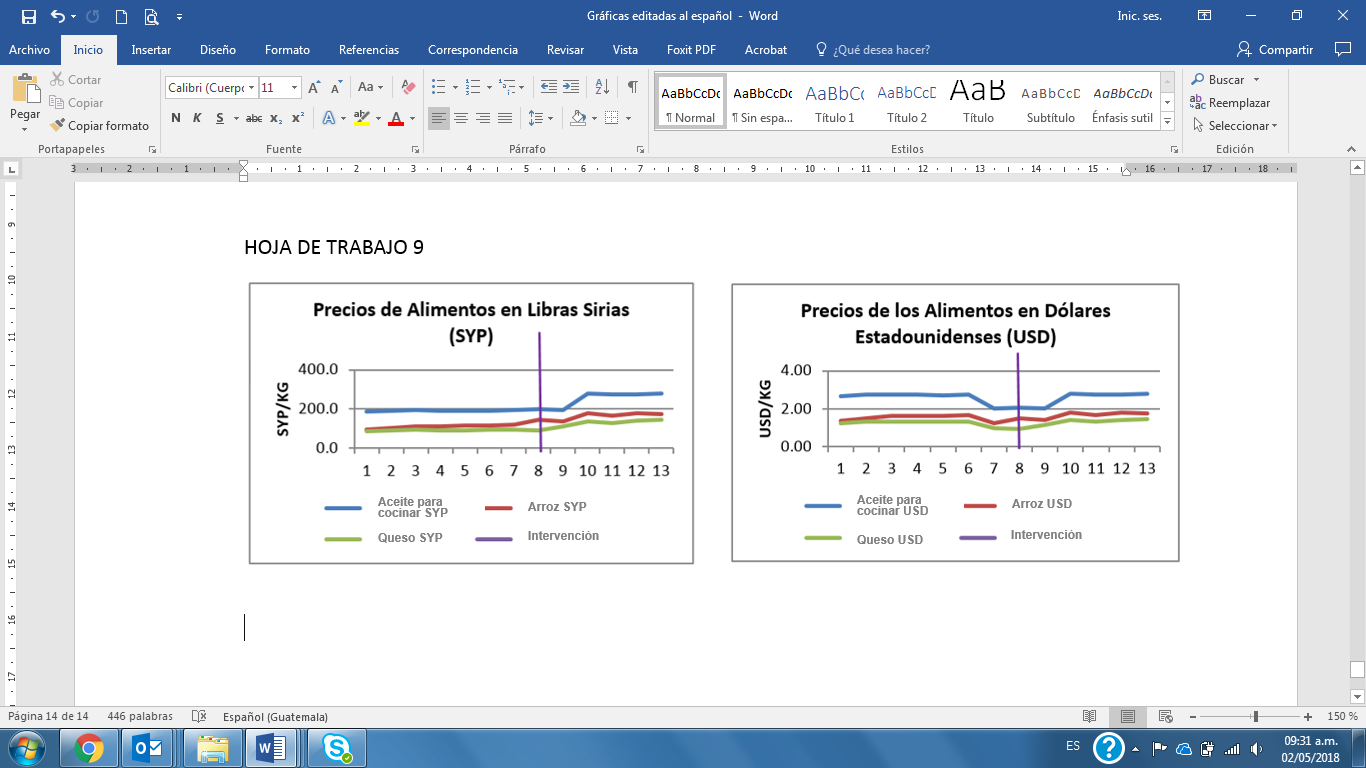 Interpretación: Al analizar los precios de los alimentos en la moneda local, uno nota un aumento en los precios después de la intervención (en este caso, posterior a la entrega de vales de alimento). Esto puede llevar al analista a concluir que el mercado no pudo satisfacer la demanda generada por el proyecto, causando que los precios aumenten.  Los comerciantes participando en el programa indicaron una devaluación significativa de la Libra Siria con relación al dólar estadounidense justo en el momento de la primera distribución. Después de que los precios se convirtieron a dólares estadounidenses, el valor de los productos en  términos del dólar está relativamente estable. Los precios redujeron al momento del hacer el cambio de la moneda y regresaron a los niveles anteriores después que los comerciantes pudieron ajustarse al nuevo valor de la moneda.  Viendo estas gráficas, no parece que los incrementos en el precio se deban a la escasez del producto. En este caso el proyecto podría considerar fijar el valor de la transferencia a una moneda internacional para mantener el poder adquisitivo proyectado para los beneficiarios.  Semana  SYP (Libras Sirias)SYP (Libras Sirias)SYP (Libras Sirias)Tasa de CambioUSDUSDUSDSemana  Aceite de CocinaArrozQuesoTasa de CambioAceite de cocina Arroz  Queso  1188.396.785.60.01422.671.371.212192.8103.992.20.01422.741.481.313193.3112.892.50.01422.751.601.314192.8113.192.20.01432.761.621.325189.2114.291.70.01432.711.631.316191.9115.092.50.01432.741.641.327195.0120.393.90.01032.011.240.978198.6142.890.60.01032.051.470.939193.7138.0112.00.01031.991.421.1510278.3177.5137.50.01012.811.791.3911273.3165.0129.20.01012.761.671.3012275.0177.5141.70.012.751.781.4213279.2175.0145.80.012.791.751.46